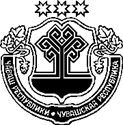 ЗАКОНЧУВАШСКОЙ РЕСПУБЛИКИО ВНЕСЕНИИ ИЗМЕНЕНИЯВ СТАТЬЮ 8 ЗАКОНА ЧУВАШСКОЙ РЕСПУБЛИКИ"О ФИЗИЧЕСКОЙ КУЛЬТУРЕ И СПОРТЕ"ПринятГосударственным СоветомЧувашской Республики5 сентября 2019 годаСтатья 1Внести в часть 6 статьи 8 Закона Чувашской Республики от 27 июня       2008 года № 31 "О физической культуре и спорте" (Ведомости Государственного Совета Чувашской Республики, 2008, № 76, 78; 2009, № 82; 2011, № 89, 91; 2012, № 94; Собрание законодательства Чувашской Республики, 2013, № 5, 12; 2014, № 11; 2015, № 2, 10; 2016, № 3, 12; газета "Республика", 2018, 4 апреля, 26 сентября) изменение, изложив ее в следующей редакции: "6. Уполномоченный орган прекращает действие государственной аккредитации региональной спортивной федерации в соответствии с порядком проведения государственной аккредитации региональных спортивных федераций в случае:1) неустранения региональной спортивной федерацией в течение шести месяцев со дня приостановления действия государственной аккредитации обстоятельств, послуживших основанием для такого приостановления;2) признания региональной спортивной федерации в порядке, установленном законодательством Российской Федерации, прекратившей свою деятельность в качестве юридического лица;3) ликвидации региональной спортивной федерации и исключения сведений о ней из единого государственного реестра юридических лиц;4) добровольного отказа региональной спортивной федерации от государственной аккредитации;5) исключения региональной спортивной федерации из числа членов общероссийской спортивной федерации или принятия общероссийской спортивной федерацией решения о ликвидации структурного подразделения (регионального отделения), имеющего статус региональной спортивной федерации.".Статья 2Настоящий Закон вступает в силу по истечении десяти дней после дня его официального опубликования.г. Чебоксары11 сентября 2019 года№ 66ГлаваЧувашской РеспубликиМ. Игнатьев